A200-3000 1.0.9.SPC006.Virus Scan Report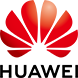 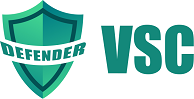 Scan DetailVirus File ListException File ListTask Base InformationEngine NameKavEngine Version11.4.0.233Virus Lib Version20210402-060426Scan Time2021-04-02 15:20:56.196Scan ResultOKEngine NameAviraEngine Version8.03.62.170Virus Lib Version8.18.28.004Scan Time2021-04-02 15:20:06.132Scan ResultOKEngine NameOSCEEngine Version12.000.1008Virus Lib Version1662960Scan Time2021-04-02 15:18:56.067Scan ResultOKTask NameA200-3000 1.0.9.SPC006.B010_software_doc